<Header as appropriate for mail or email letter>Dear <Patient Name>:According to our records, you are eligible for a colorectal cancer (CRC) screening.  I have ordered a test for you called Cologuard® -- an at-home, easy-to-use, noninvasive screening option.  Based on the indication at the bottom of this letter, I have confirmed you are an appropriate patient for this test. CRC, also referred to as colon cancer, is the second-leading cause of cancer deaths in the United States, taking the lives of about 53,000 Americans each year.1 Despite these facts, CRC is one of the most preventable and treatable cancers, if found in earlier stages.2‡ This is why the American Cancer Society recommends that all average-risk adults 45 years of age and older get screened.3Cologuard uses advanced technology to detect altered DNA and blood in the stool, which may be caused by CRC or precancer.  Getting screened with Cologuard is convenient. Here’s what to expect:Exact Sciences Laboratories will ship the collection kit directly to you.Plan to collect your sample when you can get it back to UPS® that same day or the next day.Choose the no-cost return option that works best for you: Ask for a contact-free UPS pick-up.  Call us at 1-844-870-8870 for help or visit Cologuard.com/UPS to schedule it on your own.Drop it off at UPS. Visit Cologuard.com/UPS to see your local options and hours. Remember, some places are closed on Sundays or holidays. Our office will contact you to discuss your results after we receive them from the laboratory, typically within a couple of weeks.The majority of insured patients* have no out-of-pocket costs for Cologuard,4 which is included in major CRC screening guidelines.If you have any questions about next steps, please contact us at <Provider contact information>.Indications and Important Risk InformationCologuard is intended to screen adults 45 years of age and older who are at average risk for colorectal cancer by detecting certain DNA markers and blood in the stool. Do not use if you have had adenomas, have inflammatory bowel disease and certain hereditary syndromes, or a personal or family history of colorectal cancer. Cologuard is not a replacement for colonoscopy in high risk patients. Cologuard performance in adults ages 45-49 is estimated based on a large clinical study of patients 50 and older. Cologuard performance in repeat testing has not been evaluated. The Cologuard test result should be interpreted with caution. A positive test result does not confirm the presence of cancer. Patients with a positive test result should be referred for colonoscopy. A negative test result does not confirm the absence of cancer. Patients with a negative test result should discuss with their doctor when they need to be tested again. False positives and false negative results can occur. In a clinical study, 13% of people without cancer received a positive result (false positive) and 8% of people with cancer received a negative result (false negative). Rx only.*Exact Sciences estimate based on historical patient billing. Rate of coverage varies by state and region. Exceptions for coverage may apply, only your insurer can confirm how Cologuard would be covered.‡Based on 5-year survival  References: 1. American Cancer Society. Colorectal Cancer Facts & Figures 2023-2025. Atlanta: American Cancer Society; 2023.  2. National Cancer Institute. Cancer stat facts: colorectal cancer. Accessed May 18, 2023. https://seer.cancer.gov/statfacts/html/colorect.html. 3. Wolf A, Fontham E, Church TR, et al. Colorectal cancer screening for average-risk adults: 2018 guideline update from the American Cancer Society. CA Cancer J Clin. 2018;68:250-281. doi:10.3322/caac.21457. 4. Internal Data on File. Exact Sciences Corporation. Madison, WI.Cologuard is a registered trademark of Exact Sciences Corporation.  All other trademarks are the properties of their respective owners.©2023 Exact Sciences Corporation. All rights reserved. US.CG.02931. July 2023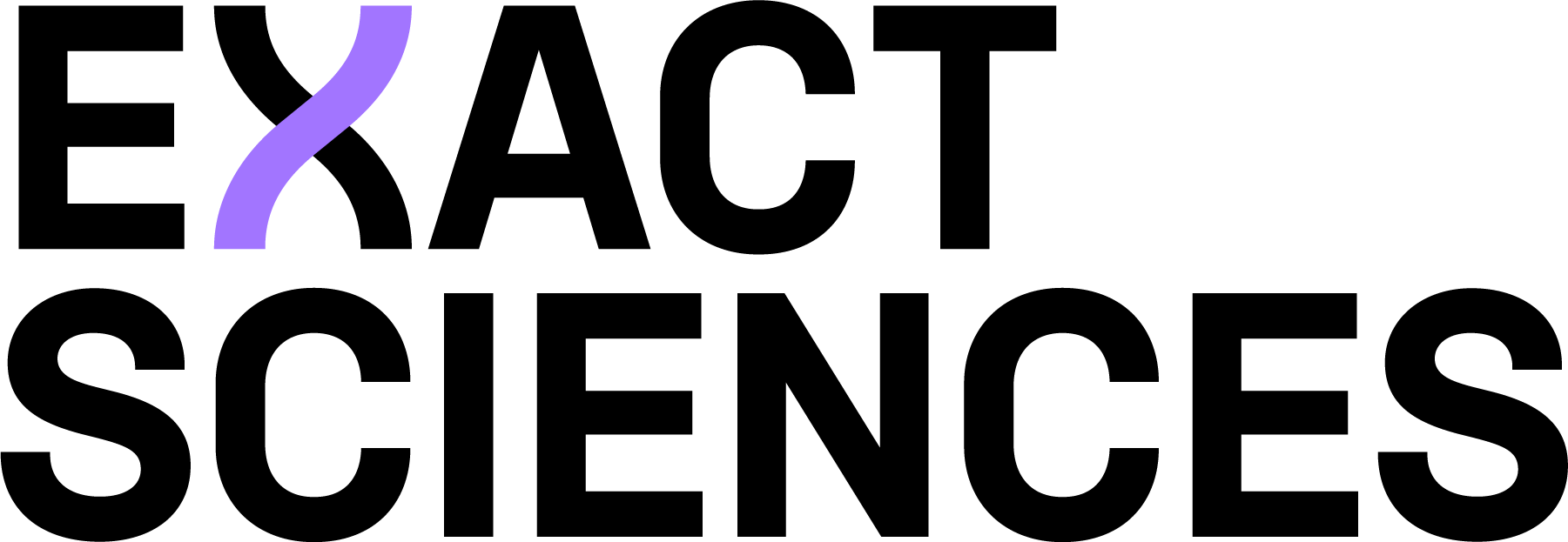 <INSERT HEALTH SYSTEM LOGO>